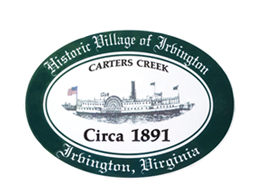 THE TOWN OF IRVINGTON PLANNING COMMISSION SPECIAL CALLED MEETING IRVINGTON BAPTIST CHURCHTHURSDAY, NOVEMBER 9, 2021; 6:30PMCall to order - Julie Harris, ChairRoll Call and Determination of Quorum- Julie Harris, Chair3. 	Approve Minutes October 12, 2021Report from Chair – Julie HarrisReport from Zoning Administrator – Justin NelsonOld BusinessSecond Reading of Mayhew CUP #2021.16 PC for construction of a pool in RPA, R-1 using re-constructionDiscussion / voteReview of workshop interviews with Berkley Group / EPR-PCDiscussion / voteNew Business Moving from 5 to 3 meetings for CUPs – J. NelsonDiscussion / vote8. 	Next meeting Special Called Meeting, Tuesday, December 14, 2021 at 6:30 at Irvington Baptist Church. 9. Adjourn